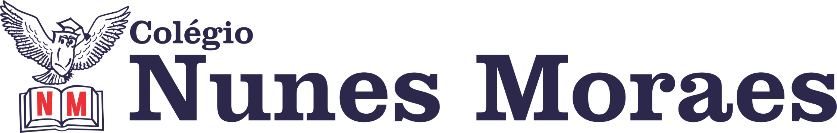 “QUE SORRIR SEJA NOSSA ARMA CONTRA O MAL.... QUE TODO O NOSSO ESFORÇO SEJA PARA FAZER O BEM E PARA FICAR EM PAZ...!”FELIZ SEXTA-FEIRA!”1ª aula: 7:20h às 8:00h – NÃO HAVERÁ AULAFaça foto das atividades que você realizou e envie para coordenação Flay (9.9198-6443)Essa atividade será pontuada para nota.2ª aula: 8:00h às 8:40h NÃO HAVERÁ AULA

Intervalo: 8:40h às 9:00h3ª aula: 9:00h às 09:40 h – MATEMÁTICA – PROFESSOR:RICARDO BENTO1º passo: Acessar o link: https://youtu.be/tAYJE5EO6mU2º passo: Responder as seguintes questões do suplementar 2;P.42.Q.05;P.43.Q.06;P.47.Q.02;P.48.Q.03;P.53.Q.11.3º passo: Enviar para Flay4º passo: Correção das atividades Durante a resolução dessas questões a professor Ricardo vai tirar dúvidas no WhatsApp (9.9200-2512)Faça foto das atividades que você realizou e envie para coordenação Flay (9.9198-6443)Essa atividade será pontuada para nota.4ª aula: 09:40h às 10:20h NÃO HAVERÁ AULAProva: 14h às 18hProva de Matemática 02BOM FINAL DE SEMANA!!